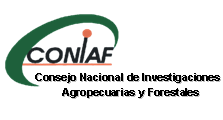 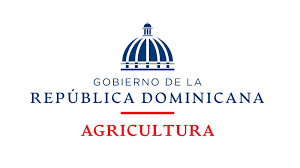 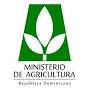 Consejo Nacional de Investigaciones Agropecuarias y Forestales CONIAFDirección EjecutivaDivisión de Planificación y DesarrolloInforme Consolidado Octubre 2022INFORME CONSOLIDADO DE ACTIVIDADES OCTUBRE 2022I. FORMULACION DE POLÍTICAS PÚBLICAS PARA EL DESARROLLO DEL SECTOR AGROPECUARIO Y FORESTAL.FORMULACION DE POLITICAS PÚBLICASEl CONIAF elabora documentos de políticas con la finalidad de dar respuesta a necesidades del sector agropecuario y forestal y el subsector de investigación y transferencia tecnológica. Como atribución principal, en el 2022 el CONIAF ha definido dentro de su plan estratégico 2021-2024, continuar con los trabajos de   formulación de políticas públicas para la investigación en el sector agropecuario y forestal. 1.2.  PUBLICACIÓN DE POLITICAS PUBLICAS. En el mes de octubre no se recibieron publicaciones de documentos de políticas públicas de investigaciones.II. SECTOR AGROPECUARIO Y FORESTAL CON FINANCIAMIENTO PARA PROYECTOS DE INVESTIGACIÓN AGROPECUARIA Y FORESTAL.En el Plan Estratégico 2021-2024, se priorizó financiar investigaciones para la generación y/o validación de tecnologías apropiadas que mejoren el acceso y asequibilidad de la canasta básica alimentaria de origen nacional y competitividad de la agroexportación. Continuamos con la gestión de asignación de recursos ante el Ministerio de Agricultura para llevar a cabo proyectos de investigación agropecuarias y forestales.III. PROGRAMA DE VALIDACIÓN Y TRANSFERENCIA DE TECNOLOGÍA EN 15 RUBROS, 7 DE LA CANASTA BÁSICA ALIMENTARIA Y 8 CON VOCACIÓN EXPORTADORA, PRIORIZADOS POR EL MINISTERIO DE AGRICULTURA.La finalidad del programa es validar y transferir tecnologías investigadas por el SINIAF a las diferentes zonas de producción del país. Este año se iniciaron los procesos de selección de parcelas y viveros de material de siembra, junto con los trabajos de control de malezas y preparación de suelo. Durante este mes de octubre continuaron las actividades de las parcelas de transferencia, tales como los procesos de selección de parcelas y seguimiento fitosanitario a los viveros de material de siembra, control de malezas y preparación de suelo.  De igual modo, continuaron en este mes las compras de los insumos necesarios y las aplicaciones de agroquímicos necesarios para los controles fitosanitarios y la fertilización de las parcelas de transferencia de tecnología.3.1.  ACTIVIDADES Y TRANSFERENCIAS DE TECNOLOGÍA A TÉCNICOS EXTENSIONISTAS.En este mes de octubre se llevó a cabo dos (2) transferencia de tecnología, y se realizaron cinco (5) visitas de seguimiento a parcelas de validación.  El detalle de estas actividades es el siguiente:12 y 13-10-2022: visita de seguimiento a las parcelas de plátano ubicadas en Galván y Tamayo.  Se inició la preparación de tierra de las parcelas (nivelación, cruce, rastra).13-10-2022: se realizó una Gira Técnica en la Estación del IDIAF Arroyo Loro en San Juan de la Maguana, en torno al Proyecto de Transferencia Tecnológica en el cultivo de la Batata.  En el evento participaron 50 técnicos extensionistas (41 hombres y 9 mujeres) y 1 productor.13-10-2022: se llevó a cabo una socialización de resultados sobre la cosecha en la parcela de maíz. Esa presentación se hizo en el Salón de Conferencias de la Estación Experimental Arroyo Loro en San Juan de la Maguana y contó con la asistencia de 64 personas: 54 técnicos masculinos, 9 femeninos y un solo productor. 13-10-2022: visita de seguimiento a la parcela demostrativa de pasto en Batey 4, Neyba.  Se realizó el seguimiento a la preparación de terreno y se coordinó el esquema a seguir para la siembra de los pastos.14-10-2022: visita de seguimiento a las parcelas demostrativas de Yuca en Mella.  Se observó el estado de las plantas de yuca, que tienen algunas manchas amarillas y se recomendó la aplicación de fertilizante acompañado de zinc.18, 19 y 20-10-2022: dos (2) visitas técnicas a parcelas de plátano y guandul, a fin de dar seguimiento a las actividades en las parcelas de plátano y de guandul en Neyba, Tamayo y San Juan de la Maguana.  Se hizo una fumigación al vivero de cormitos en Neyba y se coordinó lo que falta de la preparación de tierra para la siembra en las parcelas de plátano.  Se realizó una aplicación de productos en la parcela de guandul en San Juan.  IV. METAS PRESIDENCIALES Se colocó en el portal de METAS el informe ejecutivo mensual correspondiente al mes de octubre. En ese sentido, la institución está al día con estos informes. En cuanto a los asuntos presupuestales, la Directora Ejecutiva se mantiene en contacto con el Ministro de Agricultura para que esté debidamente informado de las necesidades de la institución.V.  FORTALECIMIENTO INSTITUCIONALDurante el mes de octubre se realizaron las siguientes actividades que contribuyen al fortalecimiento de la institución:6-10-2022: la División de Recursos Humanos junto al comité de calidad, en base a las actividades a desarrollar en el plan de mejora CAF realizó una encuesta con el objetivo de evaluar el uso y aprovechamiento de herramientas de trabajo de oficina de uso recurrente por los colaboradores.10-10-2022: la División de Recursos Humanos en conjunto con el Instituto Nacional de Administración Pública (INAP), como parte del fortalecimiento institucional tiene a dos servidores cursando los eventos formativos de Excel básico y dos en Inteligencia Emocional.11-10-2022: la División de Recursos Humanos participó en la convocatoria de la jornada de detección de necesidades de capacitación y proyección de eventos formativos 2023 a cargo del Instituto de Administración Pública (INAP).14-10-2022: la división de RR. HH. remitió comunicación a la firma de la Máxima Autoridad Ejecutiva al Ministerio de Administración Pública para la autorización del pago del Bono por cumplimiento de Indicadores de SISMAP el cual cerramos al 31 de septiembre con un 84.55%14-10-2022: el CONIAF participó en el congreso constitutivo para la Juramentación y habilitación de Oficiales de Integridad efectuado en el Hard Rock de Punta Cana del 18 al 20 de octubre, actividad dirigida por la Dirección General de Ética e Integridad Gubernamental (DIGEIG).VI.  OTRAS ACTIVIDADES4-10-2022: curso virtual sobre “Inteligencia emocional”, impartido por el INAP y coordinado por la División de Recursos Humanos CONIAF.24 al 27-10-2022: asistencia de una comisión del CONIAF al IX Congreso SODIAF, celebrado en el hotel Barceló Bávaro Beach, en Bávaro. Asistieron 114 personas.                       Preparado por:		     	                                        Aprobado por:	__________________________________________                                       _________________________________      Carlos Sanquintín Beras             	                               Ana María Barceló LaroccaEnc. Div. Planificación y Desarrollo			            Directora Ejecutiva 